condicionalismo temporário de trânsitoIDENTIFICAÇÃO DO REQUERENTENOME       	cartão de cidadão CC/BI       	 Validade      	  contribuinte NIF/NIPC      	telefone      	  TELEMÓVEL      	 e-mail      	residente/com sede em       	freguesia      	código postal      	 —        localidaDe      	Na qualidade de:Proprietário	 representante da firma	 OUTRO      	DO PEDIDOVEM REQUERER  Corte Temporário de Trânsito	 Concicionamento Temporário de Trânsito Alteração de data, referente ao processo com registo n.º.º     	 de      	Data de início:     		Data de fim:     		Duração:      	Área ocupada      	 m2 Alteração do local, referente ao processo com registo n.º.º     	 de      	Área ocupada      	 m2identificação do LOCALendereço       	freguesia      	código postal      	 —      	  localidaDe      	MEIOS DE NOTIFICAÇÃOAUTORIZO O ENVIO DE EVENTUAIS NOTIFICAÇÕES DECORRENTES DESTA COMUNICAÇÃO PARA O SEGUINTE ENDEREÇO ELETRÓNICO:e-mail      	OBSERVAÇÕESPROTEÇÃO DE DADOS 	Autorizo o Município de Coimbra a utilizar os dados fornecidos no presente requerimento no âmbito do processo a que se destina, bem como os contactos pessoais para a comunicação no âmbito deste e de outros processos.PEDE DEFERIMENTOO(s) requerente(s) ou representante legal / ASSINATURA       	  DATA      	LEGISLAÇÃO APLICÁVELCódigo do Procedimento Administrativo (CPA), aprovado pelo Decreto-Lei n.º 4/2015, de 7 de janeiro).Decreto-Regulamentar 2-A/2005, de 24 de março.Regulamento Geral de Taxas e Preços Municipais - Regulamento 414/2017 publicado no Diário da República, 2ª Série n.º 150, de 4 de agosto.CONDICIONALISMO TEMPORÁRIO DE TRÂNSITO		N.A. Não AplicávelO trabalhador/ ASSINATURA       	  DATA      	  N.º Mecanográfico       	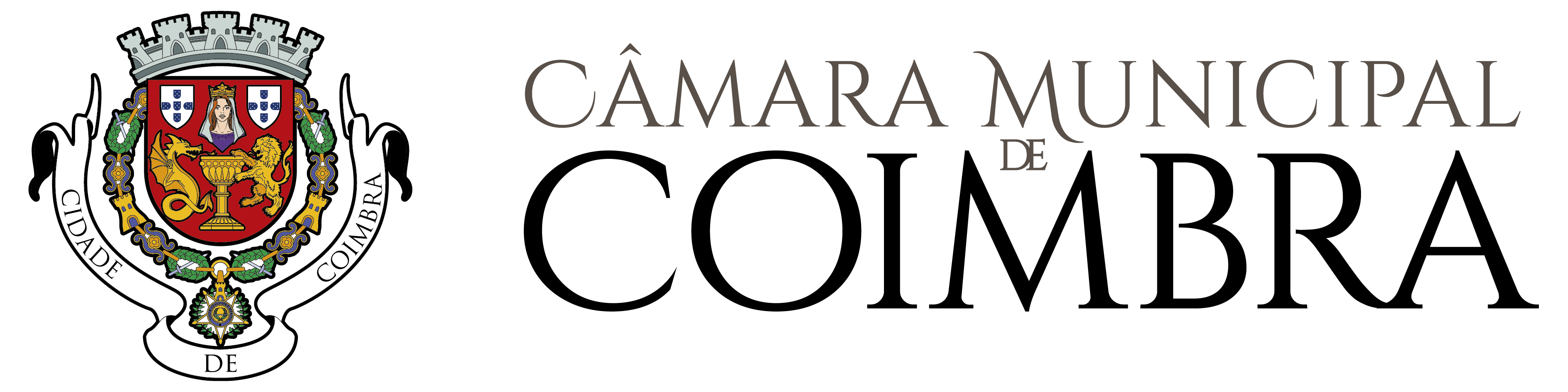 A preencher pelos 
serviços administrativosRegisto SGD nºDataExmº. SenhorPresidente da Câmara Municipal de CoimbraExmº. SenhorPresidente da Câmara Municipal de CoimbraProcesso nºExmº. SenhorPresidente da Câmara Municipal de CoimbraExmº. SenhorPresidente da Câmara Municipal de CoimbraGuia n.ºExmº. SenhorPresidente da Câmara Municipal de CoimbraDOCUMENTOS OBRIGATÓRIOS A ENTREGARSIMNÃON.A.RequerimentoAlvará de licença de construçãoPlanta  ou esquema de localização com plano de sinalização temporáriaPlanos  de desvios de trânsito (se aplicável)Memória descritiva com descrição dos trabalhos a realizar no espaço públicoCópia da apólice de seguro de responsabilidade civilOutros documentos que possam ajudar à análise do pedido Parecer das Forças de Segurança